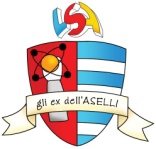 STATUTO DELLA BORSA DI STUDIO “MARTA  PARPANESI” per studenti licealiStatuto della Borsa di studio intitolata a Marta Parpanesi istituita dall’Associazione “Gli ex dell’Aselli” con sede presso il Liceo Scientifico Statale “G. Aselli” in Cremona.ART.  1 - E’ costituita, in conformità con lo statuto dell’Associazione “Gli ex dell’Aselli”, la Borsa di studio sotto la denominazione “Borsa di studio Marta Parpanesi” dell’importo di €(euro duecentocinquanta)  ART.  2 - Scopo della Borsa di studio è premiare uno studente del triennio del Liceo Scientifico “G. Aselli”, particolarmente meritevole e con brillanti risultati nelle materie scientifiche.ART. 3 - La Borsa di studio è intitolata a Marta Parpanesi, brillante ex allieva del Liceo Aselli, insegnante di matematica e scienze nelle scuole medie di Cremona, che spesso ha collaborato con il Liceo Aselli in iniziative scolastiche fra classi dei due ordini di scuole.  I figli, anch'essi ex allievi dell'Aselli, desiderano ricordare la loro mamma, che è stata per anni un'entusiasta del suo lavoro di docente e amante dei giovani, mediante un premio ai sacrifici di chi, attraverso lo studio, cerca la propria strada professionale.    ART. 4 - La Borsa viene assegnata in seguito a concorso per titoli bandito dal Consiglio di Amministrazione tenendo conto dei risultati scolastici, del reddito famigliare del richiedente nonché degli altri elementi indicati agli articoli 2, 5, 6.ART. 5 - La Borsa verrà assegnata a uno studente con media dei voti superiore a 8/10, per il profitto relativo alla classe frequentata nell’anno precedente all’anno in cui viene presentata la domanda. Si richiede la presentazione della copia della pagella relativa all’anno precedente.ART.  6 - La Borsa verrà assegnata allo studente con la miglior media dei voti e a parità di merito:allo studente con la miglior media dei voti nelle materie scientifiche (matematica, fisica, scienze, informatica)a parità delle condizioni precedenti, a quello col miglior voto medio nel primo quadrimestrea parità delle condizioni precedenti allo studente il cui nucleo famigliare abbia il minor reddito complessivo a parità delle condizioni precedenti, a quello che risulti orfano di entrambi i genitori, e, in subordine, di uno solo di essia parità delle condizioni precedenti, al più anziano.ART.  7 - Il Consiglio di Amministrazione è costituito da:il Presidente pro-tempore dell’Associazione “Gli ex dell’Aselli” con mansioni di Presidente del Consiglio stesso  almeno tre soci nominati dal Presidente dell’Associazioneun membro della Famiglia Parpanesi o suo delegatoART.  8  -  Per ogni conseguente effetto, sia ai fini dell’applicazione del presente Statuto sia ai fini amministrativi ed esecutivi, la sede della Borsa di studio viene indicata in Cremona presso il Liceo Scientifico Statale “G. Aselli” – Via Palestro n.31  